Objectif : Travailler la logique et la compréhension d’une phrase ou d’un texte. Lis la question et la réponse. Puis entoure l’image qui correspond : 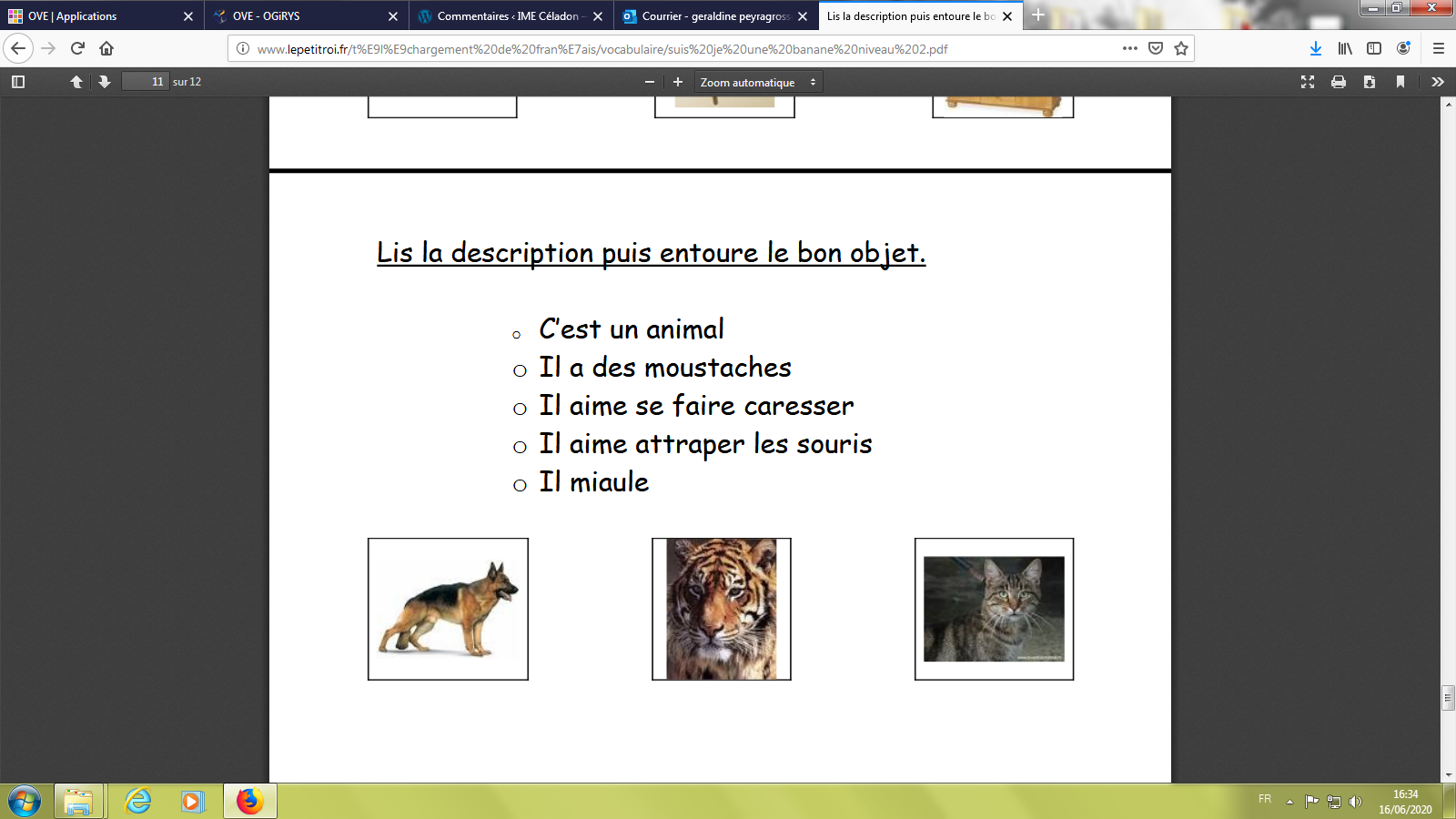 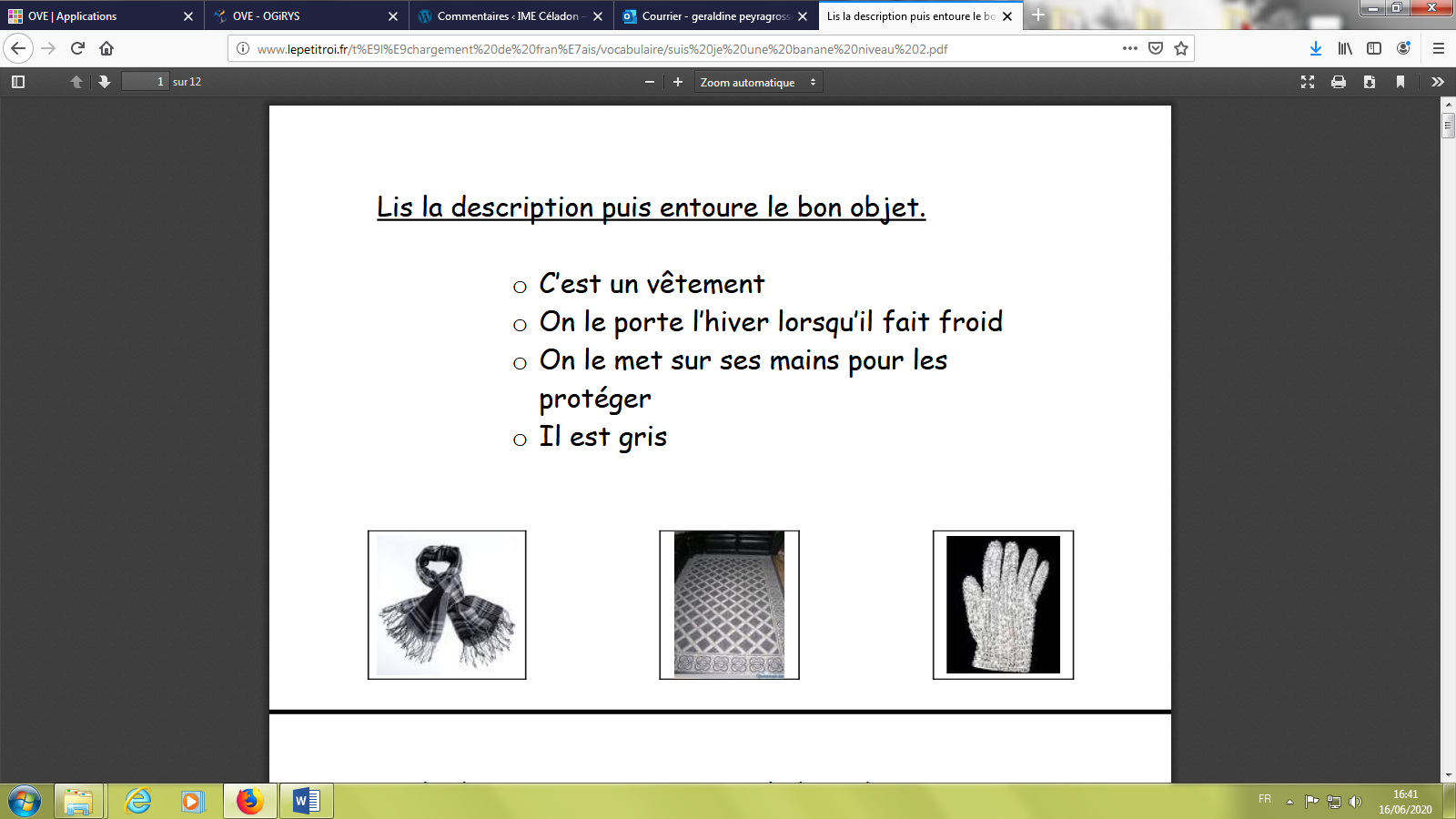 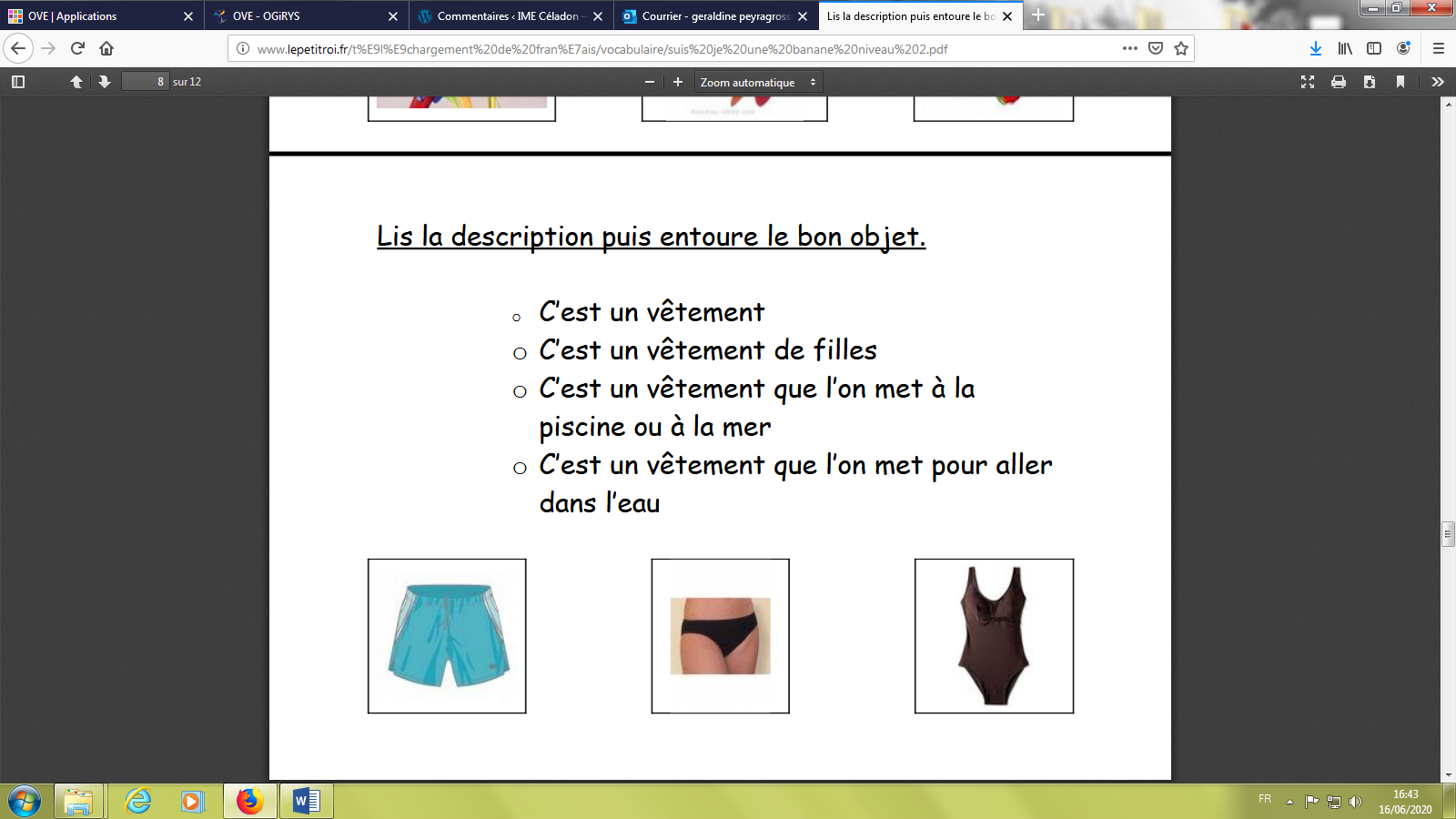 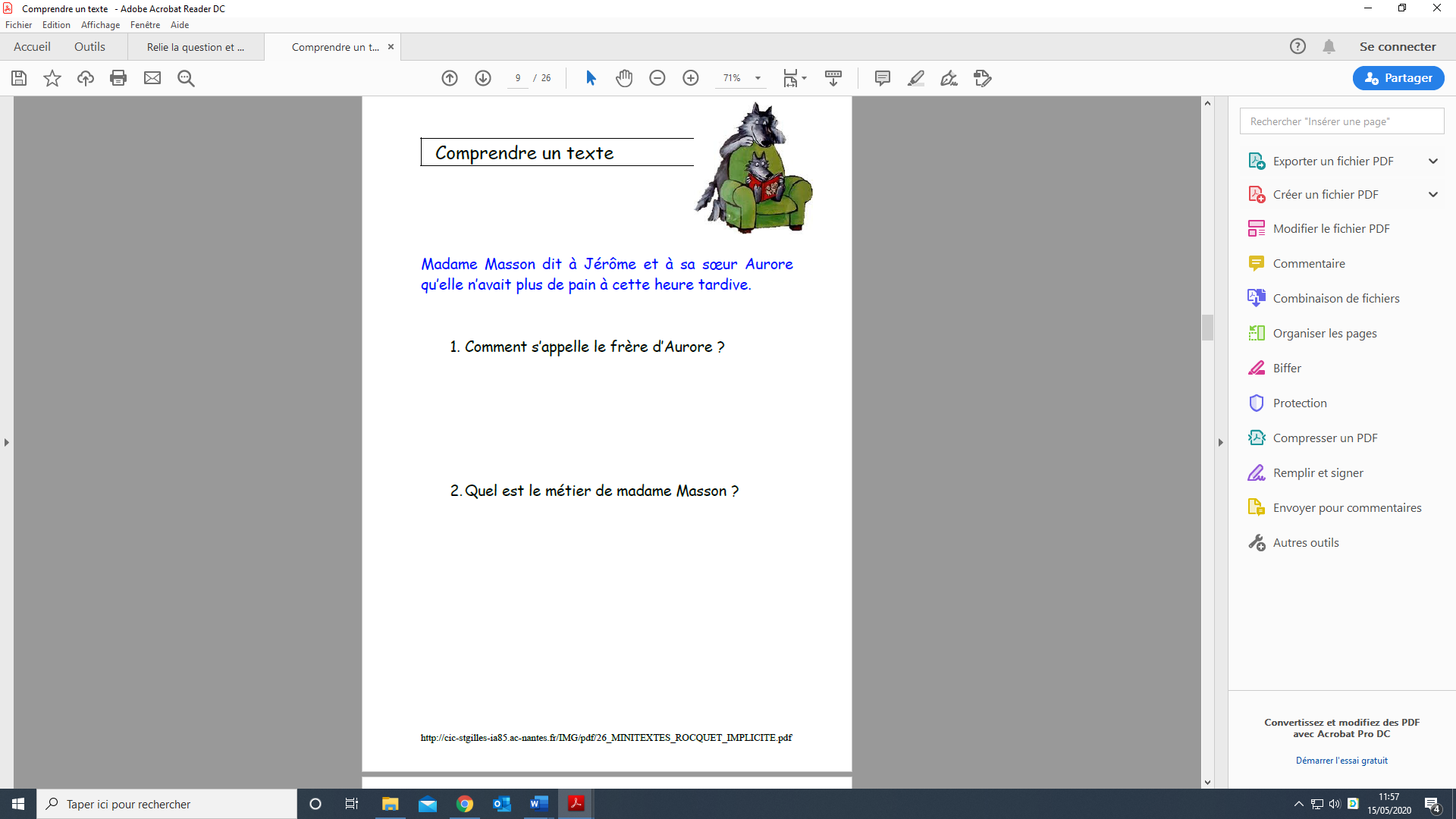 Papa, s’il te plaît, achète-nous en ...-Non, vous allez encore avoir des caries !-Allez, s’il te plaît...-Bon d’accord, mais une chacun seulement ! Et ne jetez pas le bâton !1. Que veulent les enfants ?     □ des colliers de bonbons	     □ des chewing-gum	□ des sucettes     2. Le père est-il d’accord pour en acheter à la fin ? Combien ?……………………………………………………………………………………………………………………………Mon petit frère a écrit sur le mur avec un feutre indélébile. Maman a beau frotter, rien n’y fait ! Que veut dire le mot « indélébile » ? □ qu’on ne voit pas	     □ qui ne s’efface pas	□ qui est bête     Je suis allée voir mes parents hier ! Qui parle ?			□ un garçon	□ une filleSurligne l’indice.Objectif : Avoir une lecture attentive et comprendre le sens d’une phrase.Travailler les repères temporels (saisons et moments de la journée.Pour chaque texte, il y a un mot intrus qui s’est glissé dans la phrase. Surligne-le. 1) Cet été, au mois d’août, nous irons faire de l’accrobranche, du canoé et du ski. 2) Dans mon bain, j’ai joué avec le bateau, le gant de toilette et l’aspirateur.3) Aujourd’hui, il y pleut, il fait froid. Je vais mettre mon manteau, mes sandales et je prendrai mon parapluie. 4) C’est le printemps. Nous avons ramassé des fleurs, des fraises des bois et des châtaignes. 5) Cet été, dans la piscine de Feurs, on fera du patin à glace.6) Au petit déjeuner, je mange de la choucroute, une tartine avec du beurre et des céréales. 